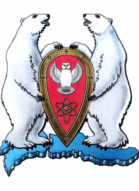 СОВЕТ ДЕПУТАТОВМУНИЦИПАЛЬНОГО ОБРАЗОВАНИЯГОРОДСКОЙ ОКРУГ  «НОВАЯ ЗЕМЛЯ»(четвертого созыва)Семнадцатая сессияРЕШЕНИЕ11 февраля 2015 г.                                                                                             № 129/06-01Об утверждении Порядка проведения антикоррупционной экспертизы нормативных правовых актов Совета депутатов, председателя Совета депутатов и их проектовРуководствуясь Федеральным законом от 25 декабря 2008 года № 273-ФЗ «О противодействии коррупции», Федеральным законом от 17 июля 2009 года № 172-ФЗ «Об антикоррупционной экспертизе нормативных правовых актов и проектов нормативных правовых актов», Уставом муниципального образования «Новая Земля»,Совет депутатов РЕШАЕТ:Утвердить Порядок проведения антикоррупционной экспертизы нормативных правовых актов Совета депутатов, председателя Совета депутатов и их проектов.Определить Уполномоченным органом Совета депутатов на проведение антикоррупционной экспертизы нормативных правовых актов Совета депутатов председателя Совета депутатов и их проектов – аппарат Совета депутатов.Признать утратившим силу Порядок проведения антикоррупционной экспертизы решений и проектов решений Совета депутатов муниципального образования городской округ «Новая Земля» от 16.05.2011 № 279 (в редакции решения Совета депутатов МО «Новая Земля»  от 12.10.2011 № 298).4. Настоящее решение подлежит опубликованию в газете «Новоземельские вести», размещению на официальном сайте городского округа «Новая Земля» в информационно-телекоммуникационной сети «Интернет».5. Настоящее Решение вступает в силу со дня официального опубликования. Председатель Совета депутатов муниципального образования городской округ «Новая Земля»                                                                         Л.В. МарачоУтвержден Решением Совета депутатовМО «Новая Земля»от 11.02.2015 №129/06-01 Порядокпроведения антикоррупционной экспертизы нормативных правовых актов Совета депутатов, председателя Совета депутатов и их проектов.Статья 1. Общие положения.Настоящий Порядок проведения антикоррупционной экспертизы нормативных правовых актов Совета депутатов, председателя Совета депутатов и их проектов (далее – Порядок) разработан в целях выявления, устранения  содержащихся в них коррупциогенных факторов. Антикоррупционная экспертиза проводится в соответствии с Методикой проведения антикоррупционной экспертизы нормативных правовых актов и проектов нормативных правовых актов, утвержденной Постановлением Правительства Российской Федерации от 26 февраля 2010 года № 96 «Об антикоррупционной экспертизе нормативных правовых актов и проектов нормативных правовых актов» (далее – методика).Антикоррупционная экспертиза проводится в отношении:проектов решений Совета депутатов, имеющих нормативный правовой характер, постановлений Председателя Совета депутатов (далее – проекты правовых актов);решений Совета депутатов, имеющих нормативный правовой характер, постановлений Председателя Совета депутатов (далее – правовые акты).Антикоррупционная экспертиза не проводится в отношении отмененных или утративших силу правовых актов.Задачей антикоррупционной экспертизы является выявление и описание коррупциогенных факторов, содержащихся в проектах правовых актов и в правовых актах, подготовка предложений, направленных на устранение действия таких факторов.Для целей настоящего Порядка используются следующие основные термины и понятия:антикоррупционная экспертиза – деятельность Совета депутатов, направленная на выявление в тексте проекта правового акта, правового акта коррупциогенных факторов;коррупциогенные факторы – положения проектов правовых актов,  правовых актов, устанавливающие для правоприменителя необоснованно широкие пределы усмотрения или возможность необоснованного применения исключений из общих правил, а также положения, содержащие неопределенные, трудновыполнимые и (или) обременительные требования к гражданам и организациям и тем самым создающие условия для проявления коррупции.уполномоченный орган – рабочий орган Совета депутатов, уполномоченный на проведение антикоррупционной экспертизы проектов правовых актов и правовых актов.Статья 2. Коррупциогенные факторы.1. Коррупциогенными факторами, устанавливающими для правоприменителя необоснованно широкие пределы усмотрения или возможность необоснованного применения исключений из общих правил, являются:1) широта дискреционных полномочий – отсутствие или неопределенность сроков, условий или оснований принятия решения, наличие дублирующих полномочий органов местного самоуправления (их должностных лиц);2) определение компетенции по формуле «вправе» – диспозитивное установление возможности совершения органами местного самоуправления (их должностными лицами) действий в отношении граждан и организаций;3) выборочное изменение объема прав – возможность необоснованного установления исключений из общего порядка для граждан и организаций по усмотрению органов местного самоуправления (их должностных лиц);4) наличие бланкетных и отсылочных норм, приводящее к принятию правовых актов, вторгающихся в компетенцию органа местного самоуправления, принявшего первоначальный правовой акт;5) принятие правового акта за пределами компетенции – нарушение компетенции органов местного самоуправления (их должностных лиц) при принятии правовых актов;  6) заполнение законодательных пробелов при помощи подзаконных актов в отсутствие законодательной делегации соответствующих полномочий - установление общеобязательных правил поведения в подзаконном акте в условиях отсутствия закона;         7) отсутствие или неполнота административных процедур – отсутствие порядка совершения органами местного самоуправления (их должностными лицами) определенных действий либо одного из элементов такого порядка;          8) отказ от конкурсных (аукционных) процедур – закрепление административного порядка предоставления права (блага).2. Коррупциогенными факторами, содержащими неопределенные, трудновыполнимые и (или) обременительные требования к гражданам и организациям, являются:1) наличие завышенных требований к лицу, предъявляемых для реализации принадлежащего ему права, – установление неопределенных, трудновыполнимых и обременительных требований к гражданам и организациям;2) злоупотребление правом заявителя органами местного самоуправления (их должностными лицами) – отсутствие четкой регламентации прав граждан и организаций;3) юридико-лингвистическая неопределенность – употребление неустоявшихся, двусмысленных терминов и категорий оценочного характера.Статья 3. Проведение антикоррупционной экспертизы проектов правовых актов.Антикоррупционная экспертиза проектов правовых актов проводится уполномоченным органом в рамках правовой экспертизы,  с целью выявления в тексте проектов правовых актов коррупциогенных факторов и их последующего устранения.Срок проведения антикоррупционной экспертизы проектов нормативных правовых актов составляет 5 рабочих дней со дня их поступления в уполномоченный орган.При разработке проекта правового акта автор не должен допускать включение в проект коррупциогенных факторов.При внесении Главой муниципального образования в Совет депутатов проекта правового акта к пояснительной записке прилагается  информация, содержащая сведения о проведении антикоррупционной экспертизы, а также об отсутствии (наличии) коррупциогенных факторов.При выявлении коррупциогенных факторов в результате проведения антикоррупционной экспертизы уполномоченный орган готовит заключение по типовой форме, установленной Приложением 2 к настоящему Порядку.Заключение  уполномоченного органа на внесенный в Совет депутатов проект правового акта подлежит рассмотрению постоянной комиссией Совета депутатов, к компетенции которой относится данный проект  правового акта.О наличии норм проекта правового акта, способствующих созданию условий для проявления коррупции, уполномоченный орган в срок не более 3 календарных дней сообщает субъекту правотворческой инициативы, внесшему проект правового акта в Совет депутатов. Коррупциогенные факторы устраняются на стадии доработки проекта правового акта его разработчиками. Окончательное решение о принятии проекта правового акта принимают депутаты Совета депутатов на заседании Совета депутатов.Уполномоченный орган ведет журнал учета проектов правовых актов, прошедших антикоррупционную экспертизу, а также журнал учета Заключений по результатам проведения антикоррупционной экспертизы по типовым формам, установленным Приложением 3 к настоящему Порядку.Статья 4. Проведение Антикоррупционной экспертизы правовых актов.Антикоррупционная экспертиза правовых актов проводится в плановом и внеплановом порядке.В плановом порядке антикоррупционная экспертиза проводится при проведении мониторинга правоприменения правовых актов.График антикоррупционной экспертизы действующих правовых актов ежегодно утверждается Председателем Совета депутатов.Во внеплановом порядке антикоррупционная экспертиза проводится при наличии одного из следующих оснований:по поручению Председателя Совета депутатов;при внесении изменений в действующий правовой акт;при поступлении обращений граждан, юридических лиц, органов государственной власти, органов местного самоуправления муниципального образования «Новая Земля», содержащих жалобы (предложения, замечания) на несовершенство правовых актов или административных процедур, установленных данным актом, либо содержащих указание на наличие коррупциогенных факторов в действующем акте.5. В случае необходимости к участию в проведении антикоррупционной экспертизы могут привлекаться лица (эксперты), имеющие специальные знания в соответствующей сфере правоотношений.6. Результаты антикоррупционной экспертизы отражаются в соответствующем заключении, подготовленном по типовой форме, установленной Приложением 2 к настоящему Порядку.7. Заключение уполномоченного органа на правовой акт подлежит рассмотрению постоянной комиссией Совета депутатов, к компетенции которой относится вопрос, регулируемый данным правовым актом.8. Подготовка проекта правового акта об отмене или внесении соответствующих изменений в правовой акт, в результате проведения антикоррупционной экспертизы которого выявлены коррупциогенные факторы, осуществляется постоянной комиссией Совета депутатов, к компетенции которой относится вопрос, регулируемый данным правовым актом.Статья 5. Независимая антикоррупционная экспертиза.В соответствии с настоящим Порядком проводится независимая антикоррупционная экспертиза проектов правовых актов, внесенных:депутатами Совета депутатов; Архангельской прокуратурой по надзору за исполнением законов на особо режимных объектах;органами территориального общественного самоуправления;инициативными группами граждан.Независимая антикоррупционная экспертиза проектов правовых актов, вносимых Главой муниципального образования в Совет депутатов, проводится в соответствии с Порядком, утвержденным Администрацией МО ГО «Новая Земля».  Независимая антикоррупционная экспертиза проводится юридическими лицами и физическими лицами, аккредитованными Министерством юстиции Российской Федерации в качестве экспертов по проведению независимой антикоррупционной экспертизы нормативных правовых актов и проектов нормативных правовых актов (далее – эксперты), в соответствии с методикой проведения антикоррупционной экспертизы нормативных правовых актов и проектов нормативных правовых актов, утвержденной постановлением Правительства Российской Федерации от 26 февраля 2010 года № 96.Экспертами не могут являться юридические лица и физические лица, принимавшие участие в подготовке проекта правового акта, а также учреждения, находящиеся в ведении субъекта правотворческой инициативы – автора проекта.В отношении проектов, содержащих сведения, составляющие государственную тайну, или сведения конфиденциального характера, независимая антикоррупционная экспертиза не проводится. Для проведения независимой антикоррупционной экспертизы проект правового акта размещается на сайте городского округа «Новая Земля» в информационно-телекоммуникационной сети “Интернет” (www.nov-zemlya.ru) (далее – сеть Интернет) с указанием даты начала и окончания ее проведения.Независимая антикоррупционная экспертиза проводиться в течение 7 дней, с даты размещения проекта в сети Интернет.По результатам независимой антикоррупционной экспертизы независимые эксперты составляют экспертное заключение.Экспертное заключение направляется по почте, курьерским способом или в виде электронного документа в адрес уполномоченного органа Совета депутатов.В экспертном заключении должны быть указаны выявленные в проекте правового акта или в правовом акте  коррупциогенные факторы, и предложены способы их устранения.Если экспертные заключения по результатам независимой антикоррупционной экспертизы по проектам правовых актов не поступили, то данная информация отражается в информации, подготовленной по форме согласно приложению 1.По результатам рассмотрения экспертного заключения эксперту, проводившему антикоррупционную экспертизу, направляется мотивированный ответ, за исключением случаев, когда в экспертном заключении отсутствует предложение о способе устранения выявленных коррупциогенных факторов. Экспертное заключение независимой антикоррупционной экспертизы подлежит обязательному рассмотрению Советом депутатов в порядке и сроки, установленные федеральным законодательством. Заключение по результатам независимой антикоррупционной экспертизы носит рекомендательный характер и подлежит обязательному рассмотрению Советом депутатов в тридцатидневный срок со дня его получения. Статья 6. Учет результатов антикоррупционной экспертизы.В случае несогласия разработчика проекта правового акта с результатами независимой антикоррупционной экспертизы, а также с результатами антикоррупционной экспертизы, проведенной уполномоченным органом, разработчик проекта вносит указанный проект на рассмотрение в Совет депутатов с приложением пояснительной записки с обоснованием своего несогласия.К проекту, вносимому автором проекта на рассмотрение в Совет депутатов, прилагаются все поступившие экспертные заключения, составленные по итогам независимой антикоррупционной экспертизы.Разработчик проекта правового акта несет персональную ответственность за наличие в проекте коррупциогенных факторов.В случае выявления коррупциогенных факторов в правовых актах уполномоченный орган направляет заключение разработчику правового акта  в срок не более 3 календарных дней со дня подготовки заключения.Заключение антикоррупционной экспертизы в отношении правового акта подлежит обязательному рассмотрению разработчиком правового акта в срок не более 5 календарных дней с момента получения.По результатам рассмотрения заключения разработчик правового акта направляет в уполномоченный орган мотивированный ответ, в котором указываются сроки и способ устранения выявленных коррупциогенных факторов.Приложение № 1к Порядку проведения антикоррупционной экспертизы нормативных правовых актов Совета депутатов,председателя Совета депутатов и их проектовИнформация о проведении антикоррупционной экспертизы проекта правового акта Совета депутатов имеющего нормативный правовой характер__________________________________________________________,(полное наименование проекта правового акта)В целях выявления в ______________________________________________________________(наименование проекта правового акта)коррупциогенных факторов и их последующего устранения ____________________________                                                                                                                                                           (наименование органа местного самоуправления)в период с _________ по __________ была проведена независимая антикоррупционная экспертиза проекта правового акта путем его размещения на официальном сайте в информационно-телекоммуникационной сети «Интернет» по адресу ______________.Результат: экспертные заключения не поступили (поступили (прилагаются)).Приложение № 2к Порядку проведения антикоррупционной экспертизы нормативных правовых актов Совета депутатов,председателя Совета депутатов и их проектовЗАКЛЮЧЕНИЕ
по результатам проведения антикоррупционной экспертизы(наименование проекта правового акта)_________________20_____ г.					 	      г. Архангельск-55№ _______Аппаратом Совета депутатов МО ГО «Новая Земля» в соответствии с частями 3 и 4 статьи 3 Федерального закона от 17 июля . № 172-ФЗ “Об антикоррупционной экспертизе нормативных правовых актов и проектов нормативных правовых актов”, статьей 6 Федерального закона от 25 декабря . № 273-ФЗ “О противодействии коррупции” и пунктом 2 Правил проведения антикоррупционной экспертизы нормативных правовых актов и проектов нормативных правовых актов, утвержденных Постановлением Правительства Российской Федерации от 26 февраля . № 96, проведена антикоррупционная экспертиза  (наименование проекта правового акта)в целях выявления в нем коррупциогенных факторов и их последующего устранения.Вариант 1:В представленном ________________________ коррупциогенные факторы не выявлены.                                                          (наименование проекта правового акта)Вариант 2:В представленном ____________________________ выявлены коррупциогенные факторы.                                                 (наименование проекта правового акта)	В случае выявления коррупциогенных факторов последовательно излагаются нормы, содержащие коррупциогенные факторы, в порядке расположения этих норм в проекте правового акта. При этом для каждой нормы указываются все выявленные в ней коррупциогенные факторы.В целях устранения выявленных коррупциогенных факторов предлагается
(указывается способ устранения коррупциогенных факторов: исключение из текста документа, изложение его в другой редакции, внесение иных изменений в текст рассматриваемого документа либо в иной документ или иной способ)Приложение № 3к Порядку проведения антикоррупционной экспертизы нормативных правовых актов Совета депутатов,председателя Совета депутатов и их проектовЖурнал учета проектов правовых актов, прошедших антикоррупционную экспертизу в Совете депутатов МО ГО «Новая Земля»Начат ___________________Окончен__________________Журнал учета Заключений по результатам проведения антикоррупционной экспертизы Начат ___________________Окончен__________________(наименование должности)(подпись)(инициалы, фамилия)».(наименование должности)(подпись)(инициалы, фамилия)№ п/пДата поступ-ления ПНПА или НПА на анти-коррупционную экспер-тизуВид проекта норматив-ного правового акта (ПНПА) или норматив-ного правового акта (НПА)Полное название ПНПА или НПА, подлежащего антикоррупцион-ной экспертизе Субъект правотвор-ческой инициативы,  разработчик проекта нормативно-го правового акта Постоянная депутатская комиссия, к компетенции которой отнесен рассматрива-емый вопросОбщее количес-тво листов ПНПА или НПАФамилия и инициалы лица, проводившего антикорруп-ционную экспертизуРезультат антикорруп-ционной экспертизы (Коррупци-огенные факторы (КФ) выявлены (не выявлены), № и дата заключенияДата оконча-ния проведе-ния антикор-рупци-онной экспер-тизыСобствен-норучная подпись лица, проводив-шего антикорру-пционную экспертизу12345678910№ п/пДата подго-товки заклю-ченияВид проекта норматив-ного правового акта (ПНПА) или норматив-ного правового акта (НПА)Полное наименование НПА или ПНПА, прошедшего антикорруп-ционную экспертизуСубъект правотвор-ческой инициативы,  разработчик ПНПАПостоянная депутатская комиссия, к компетенции которой отнесен рассматри-ваемый вопросОбщее кол-во листов заклюю-ченияФамилия и инициалы лица, проводив-шего антикор-рупционную экспертизуРезультат антикоррупционной экспертизы (Коррупци-огенные факторы (КФ) выявлены (не выявлены)Вид выявленного корруп-циоген-ного фактора (при его выявле-нии)Собствен-норучная подпись лица, проводив-шего антикор-рупционную экспертизу1234567891011